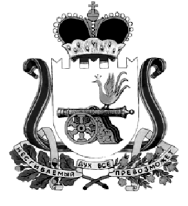 АДМИНИСТРАЦИЯ МУНИЦИПАЛЬНОГО ОБРАЗОВАНИЯ“КАРДЫМОВСКИЙ  РАЙОН” СМОЛЕНСКОЙ ОБЛАСТИ П О С Т А Н О В Л Е Н И Е от 19.12.2014     №  00893О внесении изменений в постановление Администрации муниципального образования «Кардымовский район» Смоленской области от 19.07.2013г. № 0473 В соответствии с Федеральным законом от 06.10.2003г. № 131-ФЗ «Об общих принципах организации местного самоуправления в Российской Федерации», законом Смоленской области от 30.04.2013г. № 33-з «Об участии граждан в охране общественного порядка на территории Смоленской области», Администрация муниципального образования «Кардымовский район» Смоленской областип о с т а н о в л я е т: 1.  Внести в  Положение о добровольной народной дружине, действующей на территории муниципального образования Кардымовского городского поселения Кардымовского района Смоленской области, утвержденное постановлением Администрации муниципального образования «Кардымовский район» Смоленской области от 19.07.2013г. № 0473 «Об утверждении положения о добровольной народной дружине на территории муниципального образования Кардымовского городского поселения Кардымовского района Смоленской области», изменения, дополнив его пунктом 15 следующего содержания:«15. Финансирование деятельности народных дружин осуществляется за счет средств бюджета муниципального образования «Кардымовский район» Смоленской области, в рамках муниципальной программы «Комплексные меры по профилактике правонарушений и усилению борьбы с преступностью на территории муниципального образования «Кардымовский район» Смоленской области», а также за счет иных источников. Указанные средства направляются на выплату денежного поощрения. Денежное поощрение выплачивается каждому члену добровольной народной дружины путем безналичного перечисления денежных средств на расчетный счет дружинника, в соответствии с заявлением, и на основании Распоряжения Главы Администрации муниципального образования «Кардымовский район» Смоленской области.Выплаты поощрений производятся до 10 числа месяца следующего за отчетным (согласно табеля дежурств). Стоимость каждого выхода на дежурство составляет 500 (пятьсот) рублей.Для перечисления денежных средств необходимым перечнем документов считать:-ходатайство начальника штаба добровольной народной дружины;-табель выхода на дежурство (оформленного в виде таблицы);-положение о добровольной народной дружине, утвержденное постановлением Администрации муниципального образования «Кардымовский район» Смоленской области от 19.07.2013г. № 0473- заявление члена добровольной народной дружины о перечислении средств на банковскую карту.Контроль расходования денежных средств осуществляется Администрацией муниципального образования «Кардымовский район» Смоленской области.»2. Контроль исполнения настоящего постановления возложить на заместителя Главы Администрации муниципального образования «Кардымовский район»  Смоленской области  В.В. Плешкова. 3. Настоящее постановление вступает в законную силу со дня его подписания и применяется к правоотношениям, возникшим с 01 июня 2014года.Глава Администрации муниципального образования «Кардымовский район» Смоленской областиО.В. Иванов